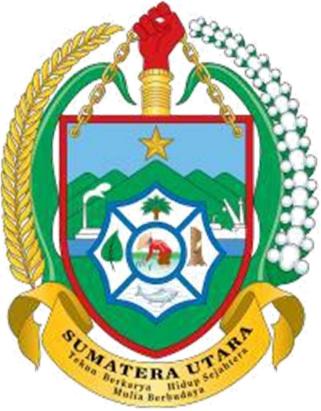 ADDENDUM ISPESIFIKASI TEKNISDINAS KEPEMUDAAN DAN KEOLAHRAGAAN PROVINSI SUMATERA UTARABIDANG	:	SARANA PRASARANA DAN KEMITRAANPPK		:	ISMAIL, SH, MSPNAMA PEKERJAANPEMBANGUNAN MESS DI STADION MINITAHUN ANGGARAN 2023SPESIFIKASI TEKNISPEKERJAANPEMBANGUNAN MESS DI STADION MINI1. LATAR BELAKANG1. LATAR BELAKANGSesuai amanat Undang Undang Nomor 11 Tahun 2022 tentang Keolahragaan disebutkan bahwa Pemerintah Daerah wajib melakukan pengembangan dan pembinaan olahraga sesuai dengan kewenangan dan tanggungj awabnya. Pembinaan dan pengembangan dimaksud meliputi pengolahraga, ketenagaan, pengorganisasian, pendanaan, metode, prasarana dan sarana, serta penghargaan keolahragaan. Pembinaan dan pengembangan keolahragaan dilaksanakan melalui tahap pengenalan olahraga, pemantauan, pemanduan, serta pengembangan bakat dan peningkatan prestasi.Sejalan dengan Visi dan Misi Gubernur Sumatera Utara yaitu membangun Desa menata Kota, perlu diwujudkan dengan aksi nyata, salah satunya melalui pembangunan prasarana olahraga sampai ketingkat Desa.Diharapkan dengan tersedianya fasilitas olahraga sampai ketingkat desa,  pembinaan, pengembangan bakat dan peningkatan prestasi olahraga dapat terjadi di Provinsi Sumatera Utara.Sesuai amanat Undang Undang Nomor 11 Tahun 2022 tentang Keolahragaan disebutkan bahwa Pemerintah Daerah wajib melakukan pengembangan dan pembinaan olahraga sesuai dengan kewenangan dan tanggungj awabnya. Pembinaan dan pengembangan dimaksud meliputi pengolahraga, ketenagaan, pengorganisasian, pendanaan, metode, prasarana dan sarana, serta penghargaan keolahragaan. Pembinaan dan pengembangan keolahragaan dilaksanakan melalui tahap pengenalan olahraga, pemantauan, pemanduan, serta pengembangan bakat dan peningkatan prestasi.Sejalan dengan Visi dan Misi Gubernur Sumatera Utara yaitu membangun Desa menata Kota, perlu diwujudkan dengan aksi nyata, salah satunya melalui pembangunan prasarana olahraga sampai ketingkat Desa.Diharapkan dengan tersedianya fasilitas olahraga sampai ketingkat desa,  pembinaan, pengembangan bakat dan peningkatan prestasi olahraga dapat terjadi di Provinsi Sumatera Utara.Sesuai amanat Undang Undang Nomor 11 Tahun 2022 tentang Keolahragaan disebutkan bahwa Pemerintah Daerah wajib melakukan pengembangan dan pembinaan olahraga sesuai dengan kewenangan dan tanggungj awabnya. Pembinaan dan pengembangan dimaksud meliputi pengolahraga, ketenagaan, pengorganisasian, pendanaan, metode, prasarana dan sarana, serta penghargaan keolahragaan. Pembinaan dan pengembangan keolahragaan dilaksanakan melalui tahap pengenalan olahraga, pemantauan, pemanduan, serta pengembangan bakat dan peningkatan prestasi.Sejalan dengan Visi dan Misi Gubernur Sumatera Utara yaitu membangun Desa menata Kota, perlu diwujudkan dengan aksi nyata, salah satunya melalui pembangunan prasarana olahraga sampai ketingkat Desa.Diharapkan dengan tersedianya fasilitas olahraga sampai ketingkat desa,  pembinaan, pengembangan bakat dan peningkatan prestasi olahraga dapat terjadi di Provinsi Sumatera Utara.Sesuai amanat Undang Undang Nomor 11 Tahun 2022 tentang Keolahragaan disebutkan bahwa Pemerintah Daerah wajib melakukan pengembangan dan pembinaan olahraga sesuai dengan kewenangan dan tanggungj awabnya. Pembinaan dan pengembangan dimaksud meliputi pengolahraga, ketenagaan, pengorganisasian, pendanaan, metode, prasarana dan sarana, serta penghargaan keolahragaan. Pembinaan dan pengembangan keolahragaan dilaksanakan melalui tahap pengenalan olahraga, pemantauan, pemanduan, serta pengembangan bakat dan peningkatan prestasi.Sejalan dengan Visi dan Misi Gubernur Sumatera Utara yaitu membangun Desa menata Kota, perlu diwujudkan dengan aksi nyata, salah satunya melalui pembangunan prasarana olahraga sampai ketingkat Desa.Diharapkan dengan tersedianya fasilitas olahraga sampai ketingkat desa,  pembinaan, pengembangan bakat dan peningkatan prestasi olahraga dapat terjadi di Provinsi Sumatera Utara.Sesuai amanat Undang Undang Nomor 11 Tahun 2022 tentang Keolahragaan disebutkan bahwa Pemerintah Daerah wajib melakukan pengembangan dan pembinaan olahraga sesuai dengan kewenangan dan tanggungj awabnya. Pembinaan dan pengembangan dimaksud meliputi pengolahraga, ketenagaan, pengorganisasian, pendanaan, metode, prasarana dan sarana, serta penghargaan keolahragaan. Pembinaan dan pengembangan keolahragaan dilaksanakan melalui tahap pengenalan olahraga, pemantauan, pemanduan, serta pengembangan bakat dan peningkatan prestasi.Sejalan dengan Visi dan Misi Gubernur Sumatera Utara yaitu membangun Desa menata Kota, perlu diwujudkan dengan aksi nyata, salah satunya melalui pembangunan prasarana olahraga sampai ketingkat Desa.Diharapkan dengan tersedianya fasilitas olahraga sampai ketingkat desa,  pembinaan, pengembangan bakat dan peningkatan prestasi olahraga dapat terjadi di Provinsi Sumatera Utara.Sesuai amanat Undang Undang Nomor 11 Tahun 2022 tentang Keolahragaan disebutkan bahwa Pemerintah Daerah wajib melakukan pengembangan dan pembinaan olahraga sesuai dengan kewenangan dan tanggungj awabnya. Pembinaan dan pengembangan dimaksud meliputi pengolahraga, ketenagaan, pengorganisasian, pendanaan, metode, prasarana dan sarana, serta penghargaan keolahragaan. Pembinaan dan pengembangan keolahragaan dilaksanakan melalui tahap pengenalan olahraga, pemantauan, pemanduan, serta pengembangan bakat dan peningkatan prestasi.Sejalan dengan Visi dan Misi Gubernur Sumatera Utara yaitu membangun Desa menata Kota, perlu diwujudkan dengan aksi nyata, salah satunya melalui pembangunan prasarana olahraga sampai ketingkat Desa.Diharapkan dengan tersedianya fasilitas olahraga sampai ketingkat desa,  pembinaan, pengembangan bakat dan peningkatan prestasi olahraga dapat terjadi di Provinsi Sumatera Utara.2. MAKSUD DAN TUJUAN2. MAKSUD DAN TUJUANMaksudMaksud dari pekerjaan ini adalah terlaksananya kegiatan Pembangunan Mess di Stadion Mini.TujuanTujuan dari pekerjaan ini adalah Terbangunnya MESS di Stadion Mini.MaksudMaksud dari pekerjaan ini adalah terlaksananya kegiatan Pembangunan Mess di Stadion Mini.TujuanTujuan dari pekerjaan ini adalah Terbangunnya MESS di Stadion Mini.MaksudMaksud dari pekerjaan ini adalah terlaksananya kegiatan Pembangunan Mess di Stadion Mini.TujuanTujuan dari pekerjaan ini adalah Terbangunnya MESS di Stadion Mini.MaksudMaksud dari pekerjaan ini adalah terlaksananya kegiatan Pembangunan Mess di Stadion Mini.TujuanTujuan dari pekerjaan ini adalah Terbangunnya MESS di Stadion Mini.MaksudMaksud dari pekerjaan ini adalah terlaksananya kegiatan Pembangunan Mess di Stadion Mini.TujuanTujuan dari pekerjaan ini adalah Terbangunnya MESS di Stadion Mini.MaksudMaksud dari pekerjaan ini adalah terlaksananya kegiatan Pembangunan Mess di Stadion Mini.TujuanTujuan dari pekerjaan ini adalah Terbangunnya MESS di Stadion Mini.3. TARGET/SASARAN3. TARGET/SASARANTarget dan sasaran yang ingin dicapai dari pekerjaan ini adalah tempat penginapan atlet.Target dan sasaran yang ingin dicapai dari pekerjaan ini adalah tempat penginapan atlet.Target dan sasaran yang ingin dicapai dari pekerjaan ini adalah tempat penginapan atlet.Target dan sasaran yang ingin dicapai dari pekerjaan ini adalah tempat penginapan atlet.Target dan sasaran yang ingin dicapai dari pekerjaan ini adalah tempat penginapan atlet.Target dan sasaran yang ingin dicapai dari pekerjaan ini adalah tempat penginapan atlet.4. NAMA ORGANISASI PENGADAAN BARANG/JASA4. NAMA ORGANISASI PENGADAAN BARANG/JASANama organisasi yang menyelenggarakan/melaksanakan pengadaan Pekerjaan Pembangunan Mess di Stadion Miniini adalah :Pemerintah Provinsi Sumatera UtaraDinas Kepemudaan dan Keolahragaan Provinsi Sumatera UtaraBidang Sarana Prasarana dan KemitraanNama Pejabat Penyelenggara Kegiatan :Nama       : ISMAIL, SH, MSPNIP            : 19791112 200701 1 004Jabatan   : Sekretaris DinasSK PPK       : 800/166/Dis Pora/I/ 2023Nama organisasi yang menyelenggarakan/melaksanakan pengadaan Pekerjaan Pembangunan Mess di Stadion Miniini adalah :Pemerintah Provinsi Sumatera UtaraDinas Kepemudaan dan Keolahragaan Provinsi Sumatera UtaraBidang Sarana Prasarana dan KemitraanNama Pejabat Penyelenggara Kegiatan :Nama       : ISMAIL, SH, MSPNIP            : 19791112 200701 1 004Jabatan   : Sekretaris DinasSK PPK       : 800/166/Dis Pora/I/ 2023Nama organisasi yang menyelenggarakan/melaksanakan pengadaan Pekerjaan Pembangunan Mess di Stadion Miniini adalah :Pemerintah Provinsi Sumatera UtaraDinas Kepemudaan dan Keolahragaan Provinsi Sumatera UtaraBidang Sarana Prasarana dan KemitraanNama Pejabat Penyelenggara Kegiatan :Nama       : ISMAIL, SH, MSPNIP            : 19791112 200701 1 004Jabatan   : Sekretaris DinasSK PPK       : 800/166/Dis Pora/I/ 2023Nama organisasi yang menyelenggarakan/melaksanakan pengadaan Pekerjaan Pembangunan Mess di Stadion Miniini adalah :Pemerintah Provinsi Sumatera UtaraDinas Kepemudaan dan Keolahragaan Provinsi Sumatera UtaraBidang Sarana Prasarana dan KemitraanNama Pejabat Penyelenggara Kegiatan :Nama       : ISMAIL, SH, MSPNIP            : 19791112 200701 1 004Jabatan   : Sekretaris DinasSK PPK       : 800/166/Dis Pora/I/ 2023Nama organisasi yang menyelenggarakan/melaksanakan pengadaan Pekerjaan Pembangunan Mess di Stadion Miniini adalah :Pemerintah Provinsi Sumatera UtaraDinas Kepemudaan dan Keolahragaan Provinsi Sumatera UtaraBidang Sarana Prasarana dan KemitraanNama Pejabat Penyelenggara Kegiatan :Nama       : ISMAIL, SH, MSPNIP            : 19791112 200701 1 004Jabatan   : Sekretaris DinasSK PPK       : 800/166/Dis Pora/I/ 2023Nama organisasi yang menyelenggarakan/melaksanakan pengadaan Pekerjaan Pembangunan Mess di Stadion Miniini adalah :Pemerintah Provinsi Sumatera UtaraDinas Kepemudaan dan Keolahragaan Provinsi Sumatera UtaraBidang Sarana Prasarana dan KemitraanNama Pejabat Penyelenggara Kegiatan :Nama       : ISMAIL, SH, MSPNIP            : 19791112 200701 1 004Jabatan   : Sekretaris DinasSK PPK       : 800/166/Dis Pora/I/ 20235. SUMBER DANA DAN PERKIRAAN BIAYA5. SUMBER DANA DAN PERKIRAAN BIAYASumber Dana : DPA Disporasu Tahun Anggaran 2023 KodeRekening 2.19.03.1.01.03.5.2.03.01.01.0011Total Perkiraan Biaya Pekerjaan/HPS : Rp. 14.299.840.000,- (Empat belas miliyar dua ratus sembilan puluh sembilan juta delapan ratus empat puluh ribu rupiah).Sumber Dana : DPA Disporasu Tahun Anggaran 2023 KodeRekening 2.19.03.1.01.03.5.2.03.01.01.0011Total Perkiraan Biaya Pekerjaan/HPS : Rp. 14.299.840.000,- (Empat belas miliyar dua ratus sembilan puluh sembilan juta delapan ratus empat puluh ribu rupiah).Sumber Dana : DPA Disporasu Tahun Anggaran 2023 KodeRekening 2.19.03.1.01.03.5.2.03.01.01.0011Total Perkiraan Biaya Pekerjaan/HPS : Rp. 14.299.840.000,- (Empat belas miliyar dua ratus sembilan puluh sembilan juta delapan ratus empat puluh ribu rupiah).Sumber Dana : DPA Disporasu Tahun Anggaran 2023 KodeRekening 2.19.03.1.01.03.5.2.03.01.01.0011Total Perkiraan Biaya Pekerjaan/HPS : Rp. 14.299.840.000,- (Empat belas miliyar dua ratus sembilan puluh sembilan juta delapan ratus empat puluh ribu rupiah).Sumber Dana : DPA Disporasu Tahun Anggaran 2023 KodeRekening 2.19.03.1.01.03.5.2.03.01.01.0011Total Perkiraan Biaya Pekerjaan/HPS : Rp. 14.299.840.000,- (Empat belas miliyar dua ratus sembilan puluh sembilan juta delapan ratus empat puluh ribu rupiah).Sumber Dana : DPA Disporasu Tahun Anggaran 2023 KodeRekening 2.19.03.1.01.03.5.2.03.01.01.0011Total Perkiraan Biaya Pekerjaan/HPS : Rp. 14.299.840.000,- (Empat belas miliyar dua ratus sembilan puluh sembilan juta delapan ratus empat puluh ribu rupiah).6. RUANG LINGKUP LOKASI PEKERJAAN FASILITAS PENUNJANG6. RUANG LINGKUP LOKASI PEKERJAAN FASILITAS PENUNJANGLingkup kegiatan yang akan dilaksanakan adalah Pekerjaan Pembangunan Mess di Stadion Mini dengan keterangan sebagai berikut:Pekerjaan PersiapanPekerjaan Tanah dan PondasiPekerjaanStrukturPekerjaan struktur lantai 1Pekerjaan struktur lantai 2Pekerjaan struktur lantai 3PekerjaanArsitekturPekerjaan atap. Plafon dan finishingPekerjaan dinding, lantai dan finishingPekerjaan pintu dan jendelaPekerjaan sanitairPekerjaan Mekanikal, Elektrikal dan PlumbingPekerjaan sistem MEPMEP lantai 1MEP lantai 2MEP lantai 3MEP ATAPPekerjaan Bangunan PendukungLokasi pekerjaan konstruksi yang akan dilaksanakan berada di Jl. Williem Iskandar No. 9 Medan.Fasilitas penunjang yang disediakan oleh KPA/PPK : TIDAK ADALingkup kegiatan yang akan dilaksanakan adalah Pekerjaan Pembangunan Mess di Stadion Mini dengan keterangan sebagai berikut:Pekerjaan PersiapanPekerjaan Tanah dan PondasiPekerjaanStrukturPekerjaan struktur lantai 1Pekerjaan struktur lantai 2Pekerjaan struktur lantai 3PekerjaanArsitekturPekerjaan atap. Plafon dan finishingPekerjaan dinding, lantai dan finishingPekerjaan pintu dan jendelaPekerjaan sanitairPekerjaan Mekanikal, Elektrikal dan PlumbingPekerjaan sistem MEPMEP lantai 1MEP lantai 2MEP lantai 3MEP ATAPPekerjaan Bangunan PendukungLokasi pekerjaan konstruksi yang akan dilaksanakan berada di Jl. Williem Iskandar No. 9 Medan.Fasilitas penunjang yang disediakan oleh KPA/PPK : TIDAK ADALingkup kegiatan yang akan dilaksanakan adalah Pekerjaan Pembangunan Mess di Stadion Mini dengan keterangan sebagai berikut:Pekerjaan PersiapanPekerjaan Tanah dan PondasiPekerjaanStrukturPekerjaan struktur lantai 1Pekerjaan struktur lantai 2Pekerjaan struktur lantai 3PekerjaanArsitekturPekerjaan atap. Plafon dan finishingPekerjaan dinding, lantai dan finishingPekerjaan pintu dan jendelaPekerjaan sanitairPekerjaan Mekanikal, Elektrikal dan PlumbingPekerjaan sistem MEPMEP lantai 1MEP lantai 2MEP lantai 3MEP ATAPPekerjaan Bangunan PendukungLokasi pekerjaan konstruksi yang akan dilaksanakan berada di Jl. Williem Iskandar No. 9 Medan.Fasilitas penunjang yang disediakan oleh KPA/PPK : TIDAK ADALingkup kegiatan yang akan dilaksanakan adalah Pekerjaan Pembangunan Mess di Stadion Mini dengan keterangan sebagai berikut:Pekerjaan PersiapanPekerjaan Tanah dan PondasiPekerjaanStrukturPekerjaan struktur lantai 1Pekerjaan struktur lantai 2Pekerjaan struktur lantai 3PekerjaanArsitekturPekerjaan atap. Plafon dan finishingPekerjaan dinding, lantai dan finishingPekerjaan pintu dan jendelaPekerjaan sanitairPekerjaan Mekanikal, Elektrikal dan PlumbingPekerjaan sistem MEPMEP lantai 1MEP lantai 2MEP lantai 3MEP ATAPPekerjaan Bangunan PendukungLokasi pekerjaan konstruksi yang akan dilaksanakan berada di Jl. Williem Iskandar No. 9 Medan.Fasilitas penunjang yang disediakan oleh KPA/PPK : TIDAK ADALingkup kegiatan yang akan dilaksanakan adalah Pekerjaan Pembangunan Mess di Stadion Mini dengan keterangan sebagai berikut:Pekerjaan PersiapanPekerjaan Tanah dan PondasiPekerjaanStrukturPekerjaan struktur lantai 1Pekerjaan struktur lantai 2Pekerjaan struktur lantai 3PekerjaanArsitekturPekerjaan atap. Plafon dan finishingPekerjaan dinding, lantai dan finishingPekerjaan pintu dan jendelaPekerjaan sanitairPekerjaan Mekanikal, Elektrikal dan PlumbingPekerjaan sistem MEPMEP lantai 1MEP lantai 2MEP lantai 3MEP ATAPPekerjaan Bangunan PendukungLokasi pekerjaan konstruksi yang akan dilaksanakan berada di Jl. Williem Iskandar No. 9 Medan.Fasilitas penunjang yang disediakan oleh KPA/PPK : TIDAK ADALingkup kegiatan yang akan dilaksanakan adalah Pekerjaan Pembangunan Mess di Stadion Mini dengan keterangan sebagai berikut:Pekerjaan PersiapanPekerjaan Tanah dan PondasiPekerjaanStrukturPekerjaan struktur lantai 1Pekerjaan struktur lantai 2Pekerjaan struktur lantai 3PekerjaanArsitekturPekerjaan atap. Plafon dan finishingPekerjaan dinding, lantai dan finishingPekerjaan pintu dan jendelaPekerjaan sanitairPekerjaan Mekanikal, Elektrikal dan PlumbingPekerjaan sistem MEPMEP lantai 1MEP lantai 2MEP lantai 3MEP ATAPPekerjaan Bangunan PendukungLokasi pekerjaan konstruksi yang akan dilaksanakan berada di Jl. Williem Iskandar No. 9 Medan.Fasilitas penunjang yang disediakan oleh KPA/PPK : TIDAK ADA7. JANGKA WAKTU PELAKSANAAN7. JANGKA WAKTU PELAKSANAANJangka waktu pelaksanaan pekerjaan konstruksi 180 (seratus delapan puluh) hari kalender, terhitung sejak Surat Perintah Mulai Kerja (SPMK) ditandatangani, dengan masa pemeliharaan 180 hari kalender (seratus delapan puluh) sejak tanggal penyerahan pertama sampai tanggal penyerahan akhir.Pada saat melaksanakan Rapat Persiapan Penunjukan Penyedia bersama KPA, POKJA Pemilihan dan Pemenang, apabila dilakukan, Perubahan jangka waktu pelaksanaan pekerjaan dikarenakan jadwal pelaksanaan pekerjaan yang ditetapkan sebelumnya akan melawati batas tahun anggaran, maka penyedia jasa sebagai pemenang tidak menuntut perubahan volume pekerjaan, harga penawaran dan metode pelaksanaan serta sanggup untuk melaksanakannya.Jangka waktu pelaksanaan pekerjaan konstruksi 180 (seratus delapan puluh) hari kalender, terhitung sejak Surat Perintah Mulai Kerja (SPMK) ditandatangani, dengan masa pemeliharaan 180 hari kalender (seratus delapan puluh) sejak tanggal penyerahan pertama sampai tanggal penyerahan akhir.Pada saat melaksanakan Rapat Persiapan Penunjukan Penyedia bersama KPA, POKJA Pemilihan dan Pemenang, apabila dilakukan, Perubahan jangka waktu pelaksanaan pekerjaan dikarenakan jadwal pelaksanaan pekerjaan yang ditetapkan sebelumnya akan melawati batas tahun anggaran, maka penyedia jasa sebagai pemenang tidak menuntut perubahan volume pekerjaan, harga penawaran dan metode pelaksanaan serta sanggup untuk melaksanakannya.Jangka waktu pelaksanaan pekerjaan konstruksi 180 (seratus delapan puluh) hari kalender, terhitung sejak Surat Perintah Mulai Kerja (SPMK) ditandatangani, dengan masa pemeliharaan 180 hari kalender (seratus delapan puluh) sejak tanggal penyerahan pertama sampai tanggal penyerahan akhir.Pada saat melaksanakan Rapat Persiapan Penunjukan Penyedia bersama KPA, POKJA Pemilihan dan Pemenang, apabila dilakukan, Perubahan jangka waktu pelaksanaan pekerjaan dikarenakan jadwal pelaksanaan pekerjaan yang ditetapkan sebelumnya akan melawati batas tahun anggaran, maka penyedia jasa sebagai pemenang tidak menuntut perubahan volume pekerjaan, harga penawaran dan metode pelaksanaan serta sanggup untuk melaksanakannya.Jangka waktu pelaksanaan pekerjaan konstruksi 180 (seratus delapan puluh) hari kalender, terhitung sejak Surat Perintah Mulai Kerja (SPMK) ditandatangani, dengan masa pemeliharaan 180 hari kalender (seratus delapan puluh) sejak tanggal penyerahan pertama sampai tanggal penyerahan akhir.Pada saat melaksanakan Rapat Persiapan Penunjukan Penyedia bersama KPA, POKJA Pemilihan dan Pemenang, apabila dilakukan, Perubahan jangka waktu pelaksanaan pekerjaan dikarenakan jadwal pelaksanaan pekerjaan yang ditetapkan sebelumnya akan melawati batas tahun anggaran, maka penyedia jasa sebagai pemenang tidak menuntut perubahan volume pekerjaan, harga penawaran dan metode pelaksanaan serta sanggup untuk melaksanakannya.Jangka waktu pelaksanaan pekerjaan konstruksi 180 (seratus delapan puluh) hari kalender, terhitung sejak Surat Perintah Mulai Kerja (SPMK) ditandatangani, dengan masa pemeliharaan 180 hari kalender (seratus delapan puluh) sejak tanggal penyerahan pertama sampai tanggal penyerahan akhir.Pada saat melaksanakan Rapat Persiapan Penunjukan Penyedia bersama KPA, POKJA Pemilihan dan Pemenang, apabila dilakukan, Perubahan jangka waktu pelaksanaan pekerjaan dikarenakan jadwal pelaksanaan pekerjaan yang ditetapkan sebelumnya akan melawati batas tahun anggaran, maka penyedia jasa sebagai pemenang tidak menuntut perubahan volume pekerjaan, harga penawaran dan metode pelaksanaan serta sanggup untuk melaksanakannya.Jangka waktu pelaksanaan pekerjaan konstruksi 180 (seratus delapan puluh) hari kalender, terhitung sejak Surat Perintah Mulai Kerja (SPMK) ditandatangani, dengan masa pemeliharaan 180 hari kalender (seratus delapan puluh) sejak tanggal penyerahan pertama sampai tanggal penyerahan akhir.Pada saat melaksanakan Rapat Persiapan Penunjukan Penyedia bersama KPA, POKJA Pemilihan dan Pemenang, apabila dilakukan, Perubahan jangka waktu pelaksanaan pekerjaan dikarenakan jadwal pelaksanaan pekerjaan yang ditetapkan sebelumnya akan melawati batas tahun anggaran, maka penyedia jasa sebagai pemenang tidak menuntut perubahan volume pekerjaan, harga penawaran dan metode pelaksanaan serta sanggup untuk melaksanakannya.8. KELUARAN / PRODUK YANG DIHASILKAN8. KELUARAN / PRODUK YANG DIHASILKANKeluaran/produk yang dihasilkan dari pelaksanaan pengadaan pekerjaan konstruksi adalah tersedianya MESS di Stadion Mini.Keluaran/produk yang dihasilkan dari pelaksanaan pengadaan pekerjaan konstruksi adalah tersedianya MESS di Stadion Mini.Keluaran/produk yang dihasilkan dari pelaksanaan pengadaan pekerjaan konstruksi adalah tersedianya MESS di Stadion Mini.Keluaran/produk yang dihasilkan dari pelaksanaan pengadaan pekerjaan konstruksi adalah tersedianya MESS di Stadion Mini.Keluaran/produk yang dihasilkan dari pelaksanaan pengadaan pekerjaan konstruksi adalah tersedianya MESS di Stadion Mini.Keluaran/produk yang dihasilkan dari pelaksanaan pengadaan pekerjaan konstruksi adalah tersedianya MESS di Stadion Mini.9. PERSYARATAN KUALIFIKASI9. PERSYARATAN KUALIFIKASIa. Administrasi Kualifikasi :Persyaratan kualifikasi administrasi / legalitas untuk penyedia, meliputi:Peserta yang berbadan usaha harus memiliki Izin Usaha Jasa Konstruksi; Memiliki Sertifikat Badan Usaha (SBU) dengan kualifikasi Usaha Kecil, serta disyaratkan sub bidang Jasa Pelaksana Konstruksi Bangunan Hotel, Restoran, dan Bangunan Serupa Lainnya (BG006) atau Konstruksi Gedung Penginapan (BG007 KBLI 2020 (41017));Secara hukum mempunyai kapasitas untuk mengikatkan diri pada Kontrak yang dibuktikan dengan:Akta Pendirian Perusahaan dan/atau perubahannya;Surat Kuasa apabila dikuasakan;Bukti bahwa yang diberikan kuasa	merupakan pegawai tetap (apabila dikuasakan); danKartu Tanda PendudukMenyetujui  Pernyataan Pakta Integritas yang berisi:Tidak akan melakukan praktek korupsi, kolusi, dan/atau nepotisme;Akan    melaporkan    kepada    PA/KPA/APIP    jika mengetahui terjadinya praktik korupsi, kolusi, dan/atau nepotisme dalam proses pengadaan ini;Akan mengikuti proses pengadaan secara bersih, transparan, dan profesional untuk memberikan hasil kerja terbaik sesuai ketentuan peraturan perundang- undangan; dan;Apabila melanggar hal-hal yang dinyatakan dalam angka 1), 2) dan/atau 3) maka bersedia menerima sanksi sesuai dengan peraturan perundang- undangan.Menyetujui Surat pernyataan Peserta yang berisi:yang bersangkutan dan manajemennya tidak dalam pengawasan pengadilan, tidak pailit, dan kegiatan usahanya tidak sedang dihentikan;badan usaha tidak sedang dikenakan sanksi daftar hitam;yang bertindak untuk dan atas nama badan usaha tidak sedang dalam menjalani sanksi daftar hitam;keikutsertaan yang bersangkutan tidak menimbulkan pertentangan kepentingan;yang bertindak untuk dan atas nama badan usaha tidak sedang dalam menjalani sanksi pidana;pimpinan dan pengurus badan usaha bukan sebagai pegawai Kementerian/ Lembaga/ Perangkat Daerah atau pimpinan dan pengurus badan usaha sebagai pegawai Kementerian /Lembaga/Perangkat Daerah yang sedang mengambil cuti diluar tanggungan       Negara;Pernyataan lain yang menjadi syarat kualifikasi yang tercantum dalam Dokumen Pemilihan; dandata kualifikasi yang diisikan dan dokumen penawaran yang disampaikan benar, dan jika dikemudian hari ditemukan bahwa data/dokumen yang disampaikan tidak benar dan ada pemalsuan maka peserta bersedia dikenakan sanksi administratif, sanksi pencantuman dalam daftar hitam, gugatan secara perdata, dan/atau pelaporan secara pidana kepada pihak berwenang sesuai dengan ketentuan peraturan perundang undanganMemiliki NPWP dengan status keterangan Wajib Pajak berdasarkan hasil konfirmasi Status Wajib Pajak Valid yang diunggah pada persyaratan kualifikasi lainnyaMemperhitungkan Sisa Kemampuan Paket (SKP).Memiliki akte pendirian perusahaan dan akte perubahan (apabila ada perubahan).Tidak masuk dalam Daftar Hitam, Keikutsertaannya tidak menimbulkan pertentangan kepentingan  pihak terkait tidak dalam pengawasan pengadilan tidak pailit kegiatan usahanya tidak sedang dihentikan dan/atau yang bertindak untuk dan atas nama Badan Usaha tidak sedang dalam menjalani sanksi pidana, dan pengurus /pegawai tidak berstatus Aparatur Sipil Negara, kecuali yang bersangkutan mengambil cuti diluar tanggungan negara.b. Kualifikasi Teknis Penyedia :Pekerjaan KonstruksiBadan UsahaPersyaratan kualifikasi teknis, meliputi:memiliki pengalaman paling kurang 1 (satu) Pekerjaan Konstruksi dalam kurun waktu 4 (empat) tahun terakhir, baik di lingkungan pemerintah atau swasta termasuk pengalaman subkontrak.memperhitungkan Sisa Kemampuan Paket (SKP), dengan ketentuan :SKP  = KP – PKP    = nilai Kemampuan Paket, dengan ketentuan:untuk  Usaha Kecil,  nilai Kemampuan  Paket (KP)   ditentukan   sebanyak  5  (lima)  paket pekerjaan; danuntuk   usaha   non  kecil,  nilai  Kemampuan Paket  (KP)  ditentukan   sebanyak  6  (enam) atau 1,2 (satu koma dua) N.P = jumlah paket yang sedang dikerjakan.N = jumlah   paket  pekerjaan   terbanyak  yang  dapat ditangani pada   saat  bersamaan   selama  kurun waktu 5 (lima) tahun terakhirUntuk kualifikasi Usaha Kecil yang baru berdiri kurang dari 3 (tiga) tahun: Dalam hal Penyedia belum memiliki pengalaman, ketentuan huruf a) dikecualikan untuk pengadaan dengan nilai paket sampai dengan paling banyak Rp. 2.500.000.000,00 (dua miliar lima ratus juta rupiah).Harus mempunyai 1 (satu) pengalaman pada bidang yang sama, untuk pengadaan dengan nilai paket pekerjaan paling sedikit di atas Rp. 2.500.000.000,00 (dua miliar lima ratus juta rupiah) sampai dengan paling banyak Rp. 15.000.000.000,00 (lima belas miliar rupiah).a. Administrasi Kualifikasi :Persyaratan kualifikasi administrasi / legalitas untuk penyedia, meliputi:Peserta yang berbadan usaha harus memiliki Izin Usaha Jasa Konstruksi; Memiliki Sertifikat Badan Usaha (SBU) dengan kualifikasi Usaha Kecil, serta disyaratkan sub bidang Jasa Pelaksana Konstruksi Bangunan Hotel, Restoran, dan Bangunan Serupa Lainnya (BG006) atau Konstruksi Gedung Penginapan (BG007 KBLI 2020 (41017));Secara hukum mempunyai kapasitas untuk mengikatkan diri pada Kontrak yang dibuktikan dengan:Akta Pendirian Perusahaan dan/atau perubahannya;Surat Kuasa apabila dikuasakan;Bukti bahwa yang diberikan kuasa	merupakan pegawai tetap (apabila dikuasakan); danKartu Tanda PendudukMenyetujui  Pernyataan Pakta Integritas yang berisi:Tidak akan melakukan praktek korupsi, kolusi, dan/atau nepotisme;Akan    melaporkan    kepada    PA/KPA/APIP    jika mengetahui terjadinya praktik korupsi, kolusi, dan/atau nepotisme dalam proses pengadaan ini;Akan mengikuti proses pengadaan secara bersih, transparan, dan profesional untuk memberikan hasil kerja terbaik sesuai ketentuan peraturan perundang- undangan; dan;Apabila melanggar hal-hal yang dinyatakan dalam angka 1), 2) dan/atau 3) maka bersedia menerima sanksi sesuai dengan peraturan perundang- undangan.Menyetujui Surat pernyataan Peserta yang berisi:yang bersangkutan dan manajemennya tidak dalam pengawasan pengadilan, tidak pailit, dan kegiatan usahanya tidak sedang dihentikan;badan usaha tidak sedang dikenakan sanksi daftar hitam;yang bertindak untuk dan atas nama badan usaha tidak sedang dalam menjalani sanksi daftar hitam;keikutsertaan yang bersangkutan tidak menimbulkan pertentangan kepentingan;yang bertindak untuk dan atas nama badan usaha tidak sedang dalam menjalani sanksi pidana;pimpinan dan pengurus badan usaha bukan sebagai pegawai Kementerian/ Lembaga/ Perangkat Daerah atau pimpinan dan pengurus badan usaha sebagai pegawai Kementerian /Lembaga/Perangkat Daerah yang sedang mengambil cuti diluar tanggungan       Negara;Pernyataan lain yang menjadi syarat kualifikasi yang tercantum dalam Dokumen Pemilihan; dandata kualifikasi yang diisikan dan dokumen penawaran yang disampaikan benar, dan jika dikemudian hari ditemukan bahwa data/dokumen yang disampaikan tidak benar dan ada pemalsuan maka peserta bersedia dikenakan sanksi administratif, sanksi pencantuman dalam daftar hitam, gugatan secara perdata, dan/atau pelaporan secara pidana kepada pihak berwenang sesuai dengan ketentuan peraturan perundang undanganMemiliki NPWP dengan status keterangan Wajib Pajak berdasarkan hasil konfirmasi Status Wajib Pajak Valid yang diunggah pada persyaratan kualifikasi lainnyaMemperhitungkan Sisa Kemampuan Paket (SKP).Memiliki akte pendirian perusahaan dan akte perubahan (apabila ada perubahan).Tidak masuk dalam Daftar Hitam, Keikutsertaannya tidak menimbulkan pertentangan kepentingan  pihak terkait tidak dalam pengawasan pengadilan tidak pailit kegiatan usahanya tidak sedang dihentikan dan/atau yang bertindak untuk dan atas nama Badan Usaha tidak sedang dalam menjalani sanksi pidana, dan pengurus /pegawai tidak berstatus Aparatur Sipil Negara, kecuali yang bersangkutan mengambil cuti diluar tanggungan negara.b. Kualifikasi Teknis Penyedia :Pekerjaan KonstruksiBadan UsahaPersyaratan kualifikasi teknis, meliputi:memiliki pengalaman paling kurang 1 (satu) Pekerjaan Konstruksi dalam kurun waktu 4 (empat) tahun terakhir, baik di lingkungan pemerintah atau swasta termasuk pengalaman subkontrak.memperhitungkan Sisa Kemampuan Paket (SKP), dengan ketentuan :SKP  = KP – PKP    = nilai Kemampuan Paket, dengan ketentuan:untuk  Usaha Kecil,  nilai Kemampuan  Paket (KP)   ditentukan   sebanyak  5  (lima)  paket pekerjaan; danuntuk   usaha   non  kecil,  nilai  Kemampuan Paket  (KP)  ditentukan   sebanyak  6  (enam) atau 1,2 (satu koma dua) N.P = jumlah paket yang sedang dikerjakan.N = jumlah   paket  pekerjaan   terbanyak  yang  dapat ditangani pada   saat  bersamaan   selama  kurun waktu 5 (lima) tahun terakhirUntuk kualifikasi Usaha Kecil yang baru berdiri kurang dari 3 (tiga) tahun: Dalam hal Penyedia belum memiliki pengalaman, ketentuan huruf a) dikecualikan untuk pengadaan dengan nilai paket sampai dengan paling banyak Rp. 2.500.000.000,00 (dua miliar lima ratus juta rupiah).Harus mempunyai 1 (satu) pengalaman pada bidang yang sama, untuk pengadaan dengan nilai paket pekerjaan paling sedikit di atas Rp. 2.500.000.000,00 (dua miliar lima ratus juta rupiah) sampai dengan paling banyak Rp. 15.000.000.000,00 (lima belas miliar rupiah).a. Administrasi Kualifikasi :Persyaratan kualifikasi administrasi / legalitas untuk penyedia, meliputi:Peserta yang berbadan usaha harus memiliki Izin Usaha Jasa Konstruksi; Memiliki Sertifikat Badan Usaha (SBU) dengan kualifikasi Usaha Kecil, serta disyaratkan sub bidang Jasa Pelaksana Konstruksi Bangunan Hotel, Restoran, dan Bangunan Serupa Lainnya (BG006) atau Konstruksi Gedung Penginapan (BG007 KBLI 2020 (41017));Secara hukum mempunyai kapasitas untuk mengikatkan diri pada Kontrak yang dibuktikan dengan:Akta Pendirian Perusahaan dan/atau perubahannya;Surat Kuasa apabila dikuasakan;Bukti bahwa yang diberikan kuasa	merupakan pegawai tetap (apabila dikuasakan); danKartu Tanda PendudukMenyetujui  Pernyataan Pakta Integritas yang berisi:Tidak akan melakukan praktek korupsi, kolusi, dan/atau nepotisme;Akan    melaporkan    kepada    PA/KPA/APIP    jika mengetahui terjadinya praktik korupsi, kolusi, dan/atau nepotisme dalam proses pengadaan ini;Akan mengikuti proses pengadaan secara bersih, transparan, dan profesional untuk memberikan hasil kerja terbaik sesuai ketentuan peraturan perundang- undangan; dan;Apabila melanggar hal-hal yang dinyatakan dalam angka 1), 2) dan/atau 3) maka bersedia menerima sanksi sesuai dengan peraturan perundang- undangan.Menyetujui Surat pernyataan Peserta yang berisi:yang bersangkutan dan manajemennya tidak dalam pengawasan pengadilan, tidak pailit, dan kegiatan usahanya tidak sedang dihentikan;badan usaha tidak sedang dikenakan sanksi daftar hitam;yang bertindak untuk dan atas nama badan usaha tidak sedang dalam menjalani sanksi daftar hitam;keikutsertaan yang bersangkutan tidak menimbulkan pertentangan kepentingan;yang bertindak untuk dan atas nama badan usaha tidak sedang dalam menjalani sanksi pidana;pimpinan dan pengurus badan usaha bukan sebagai pegawai Kementerian/ Lembaga/ Perangkat Daerah atau pimpinan dan pengurus badan usaha sebagai pegawai Kementerian /Lembaga/Perangkat Daerah yang sedang mengambil cuti diluar tanggungan       Negara;Pernyataan lain yang menjadi syarat kualifikasi yang tercantum dalam Dokumen Pemilihan; dandata kualifikasi yang diisikan dan dokumen penawaran yang disampaikan benar, dan jika dikemudian hari ditemukan bahwa data/dokumen yang disampaikan tidak benar dan ada pemalsuan maka peserta bersedia dikenakan sanksi administratif, sanksi pencantuman dalam daftar hitam, gugatan secara perdata, dan/atau pelaporan secara pidana kepada pihak berwenang sesuai dengan ketentuan peraturan perundang undanganMemiliki NPWP dengan status keterangan Wajib Pajak berdasarkan hasil konfirmasi Status Wajib Pajak Valid yang diunggah pada persyaratan kualifikasi lainnyaMemperhitungkan Sisa Kemampuan Paket (SKP).Memiliki akte pendirian perusahaan dan akte perubahan (apabila ada perubahan).Tidak masuk dalam Daftar Hitam, Keikutsertaannya tidak menimbulkan pertentangan kepentingan  pihak terkait tidak dalam pengawasan pengadilan tidak pailit kegiatan usahanya tidak sedang dihentikan dan/atau yang bertindak untuk dan atas nama Badan Usaha tidak sedang dalam menjalani sanksi pidana, dan pengurus /pegawai tidak berstatus Aparatur Sipil Negara, kecuali yang bersangkutan mengambil cuti diluar tanggungan negara.b. Kualifikasi Teknis Penyedia :Pekerjaan KonstruksiBadan UsahaPersyaratan kualifikasi teknis, meliputi:memiliki pengalaman paling kurang 1 (satu) Pekerjaan Konstruksi dalam kurun waktu 4 (empat) tahun terakhir, baik di lingkungan pemerintah atau swasta termasuk pengalaman subkontrak.memperhitungkan Sisa Kemampuan Paket (SKP), dengan ketentuan :SKP  = KP – PKP    = nilai Kemampuan Paket, dengan ketentuan:untuk  Usaha Kecil,  nilai Kemampuan  Paket (KP)   ditentukan   sebanyak  5  (lima)  paket pekerjaan; danuntuk   usaha   non  kecil,  nilai  Kemampuan Paket  (KP)  ditentukan   sebanyak  6  (enam) atau 1,2 (satu koma dua) N.P = jumlah paket yang sedang dikerjakan.N = jumlah   paket  pekerjaan   terbanyak  yang  dapat ditangani pada   saat  bersamaan   selama  kurun waktu 5 (lima) tahun terakhirUntuk kualifikasi Usaha Kecil yang baru berdiri kurang dari 3 (tiga) tahun: Dalam hal Penyedia belum memiliki pengalaman, ketentuan huruf a) dikecualikan untuk pengadaan dengan nilai paket sampai dengan paling banyak Rp. 2.500.000.000,00 (dua miliar lima ratus juta rupiah).Harus mempunyai 1 (satu) pengalaman pada bidang yang sama, untuk pengadaan dengan nilai paket pekerjaan paling sedikit di atas Rp. 2.500.000.000,00 (dua miliar lima ratus juta rupiah) sampai dengan paling banyak Rp. 15.000.000.000,00 (lima belas miliar rupiah).a. Administrasi Kualifikasi :Persyaratan kualifikasi administrasi / legalitas untuk penyedia, meliputi:Peserta yang berbadan usaha harus memiliki Izin Usaha Jasa Konstruksi; Memiliki Sertifikat Badan Usaha (SBU) dengan kualifikasi Usaha Kecil, serta disyaratkan sub bidang Jasa Pelaksana Konstruksi Bangunan Hotel, Restoran, dan Bangunan Serupa Lainnya (BG006) atau Konstruksi Gedung Penginapan (BG007 KBLI 2020 (41017));Secara hukum mempunyai kapasitas untuk mengikatkan diri pada Kontrak yang dibuktikan dengan:Akta Pendirian Perusahaan dan/atau perubahannya;Surat Kuasa apabila dikuasakan;Bukti bahwa yang diberikan kuasa	merupakan pegawai tetap (apabila dikuasakan); danKartu Tanda PendudukMenyetujui  Pernyataan Pakta Integritas yang berisi:Tidak akan melakukan praktek korupsi, kolusi, dan/atau nepotisme;Akan    melaporkan    kepada    PA/KPA/APIP    jika mengetahui terjadinya praktik korupsi, kolusi, dan/atau nepotisme dalam proses pengadaan ini;Akan mengikuti proses pengadaan secara bersih, transparan, dan profesional untuk memberikan hasil kerja terbaik sesuai ketentuan peraturan perundang- undangan; dan;Apabila melanggar hal-hal yang dinyatakan dalam angka 1), 2) dan/atau 3) maka bersedia menerima sanksi sesuai dengan peraturan perundang- undangan.Menyetujui Surat pernyataan Peserta yang berisi:yang bersangkutan dan manajemennya tidak dalam pengawasan pengadilan, tidak pailit, dan kegiatan usahanya tidak sedang dihentikan;badan usaha tidak sedang dikenakan sanksi daftar hitam;yang bertindak untuk dan atas nama badan usaha tidak sedang dalam menjalani sanksi daftar hitam;keikutsertaan yang bersangkutan tidak menimbulkan pertentangan kepentingan;yang bertindak untuk dan atas nama badan usaha tidak sedang dalam menjalani sanksi pidana;pimpinan dan pengurus badan usaha bukan sebagai pegawai Kementerian/ Lembaga/ Perangkat Daerah atau pimpinan dan pengurus badan usaha sebagai pegawai Kementerian /Lembaga/Perangkat Daerah yang sedang mengambil cuti diluar tanggungan       Negara;Pernyataan lain yang menjadi syarat kualifikasi yang tercantum dalam Dokumen Pemilihan; dandata kualifikasi yang diisikan dan dokumen penawaran yang disampaikan benar, dan jika dikemudian hari ditemukan bahwa data/dokumen yang disampaikan tidak benar dan ada pemalsuan maka peserta bersedia dikenakan sanksi administratif, sanksi pencantuman dalam daftar hitam, gugatan secara perdata, dan/atau pelaporan secara pidana kepada pihak berwenang sesuai dengan ketentuan peraturan perundang undanganMemiliki NPWP dengan status keterangan Wajib Pajak berdasarkan hasil konfirmasi Status Wajib Pajak Valid yang diunggah pada persyaratan kualifikasi lainnyaMemperhitungkan Sisa Kemampuan Paket (SKP).Memiliki akte pendirian perusahaan dan akte perubahan (apabila ada perubahan).Tidak masuk dalam Daftar Hitam, Keikutsertaannya tidak menimbulkan pertentangan kepentingan  pihak terkait tidak dalam pengawasan pengadilan tidak pailit kegiatan usahanya tidak sedang dihentikan dan/atau yang bertindak untuk dan atas nama Badan Usaha tidak sedang dalam menjalani sanksi pidana, dan pengurus /pegawai tidak berstatus Aparatur Sipil Negara, kecuali yang bersangkutan mengambil cuti diluar tanggungan negara.b. Kualifikasi Teknis Penyedia :Pekerjaan KonstruksiBadan UsahaPersyaratan kualifikasi teknis, meliputi:memiliki pengalaman paling kurang 1 (satu) Pekerjaan Konstruksi dalam kurun waktu 4 (empat) tahun terakhir, baik di lingkungan pemerintah atau swasta termasuk pengalaman subkontrak.memperhitungkan Sisa Kemampuan Paket (SKP), dengan ketentuan :SKP  = KP – PKP    = nilai Kemampuan Paket, dengan ketentuan:untuk  Usaha Kecil,  nilai Kemampuan  Paket (KP)   ditentukan   sebanyak  5  (lima)  paket pekerjaan; danuntuk   usaha   non  kecil,  nilai  Kemampuan Paket  (KP)  ditentukan   sebanyak  6  (enam) atau 1,2 (satu koma dua) N.P = jumlah paket yang sedang dikerjakan.N = jumlah   paket  pekerjaan   terbanyak  yang  dapat ditangani pada   saat  bersamaan   selama  kurun waktu 5 (lima) tahun terakhirUntuk kualifikasi Usaha Kecil yang baru berdiri kurang dari 3 (tiga) tahun: Dalam hal Penyedia belum memiliki pengalaman, ketentuan huruf a) dikecualikan untuk pengadaan dengan nilai paket sampai dengan paling banyak Rp. 2.500.000.000,00 (dua miliar lima ratus juta rupiah).Harus mempunyai 1 (satu) pengalaman pada bidang yang sama, untuk pengadaan dengan nilai paket pekerjaan paling sedikit di atas Rp. 2.500.000.000,00 (dua miliar lima ratus juta rupiah) sampai dengan paling banyak Rp. 15.000.000.000,00 (lima belas miliar rupiah).a. Administrasi Kualifikasi :Persyaratan kualifikasi administrasi / legalitas untuk penyedia, meliputi:Peserta yang berbadan usaha harus memiliki Izin Usaha Jasa Konstruksi; Memiliki Sertifikat Badan Usaha (SBU) dengan kualifikasi Usaha Kecil, serta disyaratkan sub bidang Jasa Pelaksana Konstruksi Bangunan Hotel, Restoran, dan Bangunan Serupa Lainnya (BG006) atau Konstruksi Gedung Penginapan (BG007 KBLI 2020 (41017));Secara hukum mempunyai kapasitas untuk mengikatkan diri pada Kontrak yang dibuktikan dengan:Akta Pendirian Perusahaan dan/atau perubahannya;Surat Kuasa apabila dikuasakan;Bukti bahwa yang diberikan kuasa	merupakan pegawai tetap (apabila dikuasakan); danKartu Tanda PendudukMenyetujui  Pernyataan Pakta Integritas yang berisi:Tidak akan melakukan praktek korupsi, kolusi, dan/atau nepotisme;Akan    melaporkan    kepada    PA/KPA/APIP    jika mengetahui terjadinya praktik korupsi, kolusi, dan/atau nepotisme dalam proses pengadaan ini;Akan mengikuti proses pengadaan secara bersih, transparan, dan profesional untuk memberikan hasil kerja terbaik sesuai ketentuan peraturan perundang- undangan; dan;Apabila melanggar hal-hal yang dinyatakan dalam angka 1), 2) dan/atau 3) maka bersedia menerima sanksi sesuai dengan peraturan perundang- undangan.Menyetujui Surat pernyataan Peserta yang berisi:yang bersangkutan dan manajemennya tidak dalam pengawasan pengadilan, tidak pailit, dan kegiatan usahanya tidak sedang dihentikan;badan usaha tidak sedang dikenakan sanksi daftar hitam;yang bertindak untuk dan atas nama badan usaha tidak sedang dalam menjalani sanksi daftar hitam;keikutsertaan yang bersangkutan tidak menimbulkan pertentangan kepentingan;yang bertindak untuk dan atas nama badan usaha tidak sedang dalam menjalani sanksi pidana;pimpinan dan pengurus badan usaha bukan sebagai pegawai Kementerian/ Lembaga/ Perangkat Daerah atau pimpinan dan pengurus badan usaha sebagai pegawai Kementerian /Lembaga/Perangkat Daerah yang sedang mengambil cuti diluar tanggungan       Negara;Pernyataan lain yang menjadi syarat kualifikasi yang tercantum dalam Dokumen Pemilihan; dandata kualifikasi yang diisikan dan dokumen penawaran yang disampaikan benar, dan jika dikemudian hari ditemukan bahwa data/dokumen yang disampaikan tidak benar dan ada pemalsuan maka peserta bersedia dikenakan sanksi administratif, sanksi pencantuman dalam daftar hitam, gugatan secara perdata, dan/atau pelaporan secara pidana kepada pihak berwenang sesuai dengan ketentuan peraturan perundang undanganMemiliki NPWP dengan status keterangan Wajib Pajak berdasarkan hasil konfirmasi Status Wajib Pajak Valid yang diunggah pada persyaratan kualifikasi lainnyaMemperhitungkan Sisa Kemampuan Paket (SKP).Memiliki akte pendirian perusahaan dan akte perubahan (apabila ada perubahan).Tidak masuk dalam Daftar Hitam, Keikutsertaannya tidak menimbulkan pertentangan kepentingan  pihak terkait tidak dalam pengawasan pengadilan tidak pailit kegiatan usahanya tidak sedang dihentikan dan/atau yang bertindak untuk dan atas nama Badan Usaha tidak sedang dalam menjalani sanksi pidana, dan pengurus /pegawai tidak berstatus Aparatur Sipil Negara, kecuali yang bersangkutan mengambil cuti diluar tanggungan negara.b. Kualifikasi Teknis Penyedia :Pekerjaan KonstruksiBadan UsahaPersyaratan kualifikasi teknis, meliputi:memiliki pengalaman paling kurang 1 (satu) Pekerjaan Konstruksi dalam kurun waktu 4 (empat) tahun terakhir, baik di lingkungan pemerintah atau swasta termasuk pengalaman subkontrak.memperhitungkan Sisa Kemampuan Paket (SKP), dengan ketentuan :SKP  = KP – PKP    = nilai Kemampuan Paket, dengan ketentuan:untuk  Usaha Kecil,  nilai Kemampuan  Paket (KP)   ditentukan   sebanyak  5  (lima)  paket pekerjaan; danuntuk   usaha   non  kecil,  nilai  Kemampuan Paket  (KP)  ditentukan   sebanyak  6  (enam) atau 1,2 (satu koma dua) N.P = jumlah paket yang sedang dikerjakan.N = jumlah   paket  pekerjaan   terbanyak  yang  dapat ditangani pada   saat  bersamaan   selama  kurun waktu 5 (lima) tahun terakhirUntuk kualifikasi Usaha Kecil yang baru berdiri kurang dari 3 (tiga) tahun: Dalam hal Penyedia belum memiliki pengalaman, ketentuan huruf a) dikecualikan untuk pengadaan dengan nilai paket sampai dengan paling banyak Rp. 2.500.000.000,00 (dua miliar lima ratus juta rupiah).Harus mempunyai 1 (satu) pengalaman pada bidang yang sama, untuk pengadaan dengan nilai paket pekerjaan paling sedikit di atas Rp. 2.500.000.000,00 (dua miliar lima ratus juta rupiah) sampai dengan paling banyak Rp. 15.000.000.000,00 (lima belas miliar rupiah).a. Administrasi Kualifikasi :Persyaratan kualifikasi administrasi / legalitas untuk penyedia, meliputi:Peserta yang berbadan usaha harus memiliki Izin Usaha Jasa Konstruksi; Memiliki Sertifikat Badan Usaha (SBU) dengan kualifikasi Usaha Kecil, serta disyaratkan sub bidang Jasa Pelaksana Konstruksi Bangunan Hotel, Restoran, dan Bangunan Serupa Lainnya (BG006) atau Konstruksi Gedung Penginapan (BG007 KBLI 2020 (41017));Secara hukum mempunyai kapasitas untuk mengikatkan diri pada Kontrak yang dibuktikan dengan:Akta Pendirian Perusahaan dan/atau perubahannya;Surat Kuasa apabila dikuasakan;Bukti bahwa yang diberikan kuasa	merupakan pegawai tetap (apabila dikuasakan); danKartu Tanda PendudukMenyetujui  Pernyataan Pakta Integritas yang berisi:Tidak akan melakukan praktek korupsi, kolusi, dan/atau nepotisme;Akan    melaporkan    kepada    PA/KPA/APIP    jika mengetahui terjadinya praktik korupsi, kolusi, dan/atau nepotisme dalam proses pengadaan ini;Akan mengikuti proses pengadaan secara bersih, transparan, dan profesional untuk memberikan hasil kerja terbaik sesuai ketentuan peraturan perundang- undangan; dan;Apabila melanggar hal-hal yang dinyatakan dalam angka 1), 2) dan/atau 3) maka bersedia menerima sanksi sesuai dengan peraturan perundang- undangan.Menyetujui Surat pernyataan Peserta yang berisi:yang bersangkutan dan manajemennya tidak dalam pengawasan pengadilan, tidak pailit, dan kegiatan usahanya tidak sedang dihentikan;badan usaha tidak sedang dikenakan sanksi daftar hitam;yang bertindak untuk dan atas nama badan usaha tidak sedang dalam menjalani sanksi daftar hitam;keikutsertaan yang bersangkutan tidak menimbulkan pertentangan kepentingan;yang bertindak untuk dan atas nama badan usaha tidak sedang dalam menjalani sanksi pidana;pimpinan dan pengurus badan usaha bukan sebagai pegawai Kementerian/ Lembaga/ Perangkat Daerah atau pimpinan dan pengurus badan usaha sebagai pegawai Kementerian /Lembaga/Perangkat Daerah yang sedang mengambil cuti diluar tanggungan       Negara;Pernyataan lain yang menjadi syarat kualifikasi yang tercantum dalam Dokumen Pemilihan; dandata kualifikasi yang diisikan dan dokumen penawaran yang disampaikan benar, dan jika dikemudian hari ditemukan bahwa data/dokumen yang disampaikan tidak benar dan ada pemalsuan maka peserta bersedia dikenakan sanksi administratif, sanksi pencantuman dalam daftar hitam, gugatan secara perdata, dan/atau pelaporan secara pidana kepada pihak berwenang sesuai dengan ketentuan peraturan perundang undanganMemiliki NPWP dengan status keterangan Wajib Pajak berdasarkan hasil konfirmasi Status Wajib Pajak Valid yang diunggah pada persyaratan kualifikasi lainnyaMemperhitungkan Sisa Kemampuan Paket (SKP).Memiliki akte pendirian perusahaan dan akte perubahan (apabila ada perubahan).Tidak masuk dalam Daftar Hitam, Keikutsertaannya tidak menimbulkan pertentangan kepentingan  pihak terkait tidak dalam pengawasan pengadilan tidak pailit kegiatan usahanya tidak sedang dihentikan dan/atau yang bertindak untuk dan atas nama Badan Usaha tidak sedang dalam menjalani sanksi pidana, dan pengurus /pegawai tidak berstatus Aparatur Sipil Negara, kecuali yang bersangkutan mengambil cuti diluar tanggungan negara.b. Kualifikasi Teknis Penyedia :Pekerjaan KonstruksiBadan UsahaPersyaratan kualifikasi teknis, meliputi:memiliki pengalaman paling kurang 1 (satu) Pekerjaan Konstruksi dalam kurun waktu 4 (empat) tahun terakhir, baik di lingkungan pemerintah atau swasta termasuk pengalaman subkontrak.memperhitungkan Sisa Kemampuan Paket (SKP), dengan ketentuan :SKP  = KP – PKP    = nilai Kemampuan Paket, dengan ketentuan:untuk  Usaha Kecil,  nilai Kemampuan  Paket (KP)   ditentukan   sebanyak  5  (lima)  paket pekerjaan; danuntuk   usaha   non  kecil,  nilai  Kemampuan Paket  (KP)  ditentukan   sebanyak  6  (enam) atau 1,2 (satu koma dua) N.P = jumlah paket yang sedang dikerjakan.N = jumlah   paket  pekerjaan   terbanyak  yang  dapat ditangani pada   saat  bersamaan   selama  kurun waktu 5 (lima) tahun terakhirUntuk kualifikasi Usaha Kecil yang baru berdiri kurang dari 3 (tiga) tahun: Dalam hal Penyedia belum memiliki pengalaman, ketentuan huruf a) dikecualikan untuk pengadaan dengan nilai paket sampai dengan paling banyak Rp. 2.500.000.000,00 (dua miliar lima ratus juta rupiah).Harus mempunyai 1 (satu) pengalaman pada bidang yang sama, untuk pengadaan dengan nilai paket pekerjaan paling sedikit di atas Rp. 2.500.000.000,00 (dua miliar lima ratus juta rupiah) sampai dengan paling banyak Rp. 15.000.000.000,00 (lima belas miliar rupiah).10. SPESIFIKASI TEKNIS10. SPESIFIKASI TEKNISSpesifikasi Bahan Bangunan KonstruksiPekerjaan utama dari pekerjaan ini menggunakan Pedoman Teknis Pembangunan Bangunan Gedung Negara Peraturan Presiden Nomor 12 Tahun 2021 tentang Pengadaan Barang dan Jasa dan Peraturan Menteri Pekerjaan Umum Nomor : 22/PRT/M/2018 tanggal 15 Oktober 2018 (beserta perubahannya)  meliputi:Ketentuan penggunaan bahan/ material yang diperlukan sesuai dengan Rencana Kerja dan Syarat – syarat yang terlampir pada SPSE;Ketentuan penggunaan peralatan yang diperlukan;Ketentuan penggunaan tenaga kerja;Metode kerja/ prosedur pelaksanaan pekerjaan sesuai dengan Rencana Kerja dan Syarat – syarat yang terlampir pada SPSE;Ketentuan	gambar	kerja	tertuang	dalam	gambar- gambar; Jenis Kontrak : Kontrak Harga Satuan;Ketentuan	perhitungan	prestasi	pekerjaan	untuk pembayaran pekerjaan dilakukan dengan cara termin berdasarkan progres kemajuan pekerjaan dilapangan ;Termin I    : 40% Termin II   : 70%Termin III  : 100%Ketentuan pembuatan laporan dan dokumentasi;Laporan Harian;Laporan Mingguan;Laporan Bulanan;Adendeum Kontrak ( Jika Ada);Laporan Request For Work & For Checking;Foto Dokumentasi (Sebelum, Sedang, Selesai)Soft Drawing;Berita Acara Lainnya;Dan lain lain yang dipersyaratkan untuk pembayaran.Spesifikasi Bahan Bangunan KonstruksiPekerjaan utama dari pekerjaan ini menggunakan Pedoman Teknis Pembangunan Bangunan Gedung Negara Peraturan Presiden Nomor 12 Tahun 2021 tentang Pengadaan Barang dan Jasa dan Peraturan Menteri Pekerjaan Umum Nomor : 22/PRT/M/2018 tanggal 15 Oktober 2018 (beserta perubahannya)  meliputi:Ketentuan penggunaan bahan/ material yang diperlukan sesuai dengan Rencana Kerja dan Syarat – syarat yang terlampir pada SPSE;Ketentuan penggunaan peralatan yang diperlukan;Ketentuan penggunaan tenaga kerja;Metode kerja/ prosedur pelaksanaan pekerjaan sesuai dengan Rencana Kerja dan Syarat – syarat yang terlampir pada SPSE;Ketentuan	gambar	kerja	tertuang	dalam	gambar- gambar; Jenis Kontrak : Kontrak Harga Satuan;Ketentuan	perhitungan	prestasi	pekerjaan	untuk pembayaran pekerjaan dilakukan dengan cara termin berdasarkan progres kemajuan pekerjaan dilapangan ;Termin I    : 40% Termin II   : 70%Termin III  : 100%Ketentuan pembuatan laporan dan dokumentasi;Laporan Harian;Laporan Mingguan;Laporan Bulanan;Adendeum Kontrak ( Jika Ada);Laporan Request For Work & For Checking;Foto Dokumentasi (Sebelum, Sedang, Selesai)Soft Drawing;Berita Acara Lainnya;Dan lain lain yang dipersyaratkan untuk pembayaran.Spesifikasi Bahan Bangunan KonstruksiPekerjaan utama dari pekerjaan ini menggunakan Pedoman Teknis Pembangunan Bangunan Gedung Negara Peraturan Presiden Nomor 12 Tahun 2021 tentang Pengadaan Barang dan Jasa dan Peraturan Menteri Pekerjaan Umum Nomor : 22/PRT/M/2018 tanggal 15 Oktober 2018 (beserta perubahannya)  meliputi:Ketentuan penggunaan bahan/ material yang diperlukan sesuai dengan Rencana Kerja dan Syarat – syarat yang terlampir pada SPSE;Ketentuan penggunaan peralatan yang diperlukan;Ketentuan penggunaan tenaga kerja;Metode kerja/ prosedur pelaksanaan pekerjaan sesuai dengan Rencana Kerja dan Syarat – syarat yang terlampir pada SPSE;Ketentuan	gambar	kerja	tertuang	dalam	gambar- gambar; Jenis Kontrak : Kontrak Harga Satuan;Ketentuan	perhitungan	prestasi	pekerjaan	untuk pembayaran pekerjaan dilakukan dengan cara termin berdasarkan progres kemajuan pekerjaan dilapangan ;Termin I    : 40% Termin II   : 70%Termin III  : 100%Ketentuan pembuatan laporan dan dokumentasi;Laporan Harian;Laporan Mingguan;Laporan Bulanan;Adendeum Kontrak ( Jika Ada);Laporan Request For Work & For Checking;Foto Dokumentasi (Sebelum, Sedang, Selesai)Soft Drawing;Berita Acara Lainnya;Dan lain lain yang dipersyaratkan untuk pembayaran.Spesifikasi Bahan Bangunan KonstruksiPekerjaan utama dari pekerjaan ini menggunakan Pedoman Teknis Pembangunan Bangunan Gedung Negara Peraturan Presiden Nomor 12 Tahun 2021 tentang Pengadaan Barang dan Jasa dan Peraturan Menteri Pekerjaan Umum Nomor : 22/PRT/M/2018 tanggal 15 Oktober 2018 (beserta perubahannya)  meliputi:Ketentuan penggunaan bahan/ material yang diperlukan sesuai dengan Rencana Kerja dan Syarat – syarat yang terlampir pada SPSE;Ketentuan penggunaan peralatan yang diperlukan;Ketentuan penggunaan tenaga kerja;Metode kerja/ prosedur pelaksanaan pekerjaan sesuai dengan Rencana Kerja dan Syarat – syarat yang terlampir pada SPSE;Ketentuan	gambar	kerja	tertuang	dalam	gambar- gambar; Jenis Kontrak : Kontrak Harga Satuan;Ketentuan	perhitungan	prestasi	pekerjaan	untuk pembayaran pekerjaan dilakukan dengan cara termin berdasarkan progres kemajuan pekerjaan dilapangan ;Termin I    : 40% Termin II   : 70%Termin III  : 100%Ketentuan pembuatan laporan dan dokumentasi;Laporan Harian;Laporan Mingguan;Laporan Bulanan;Adendeum Kontrak ( Jika Ada);Laporan Request For Work & For Checking;Foto Dokumentasi (Sebelum, Sedang, Selesai)Soft Drawing;Berita Acara Lainnya;Dan lain lain yang dipersyaratkan untuk pembayaran.Spesifikasi Bahan Bangunan KonstruksiPekerjaan utama dari pekerjaan ini menggunakan Pedoman Teknis Pembangunan Bangunan Gedung Negara Peraturan Presiden Nomor 12 Tahun 2021 tentang Pengadaan Barang dan Jasa dan Peraturan Menteri Pekerjaan Umum Nomor : 22/PRT/M/2018 tanggal 15 Oktober 2018 (beserta perubahannya)  meliputi:Ketentuan penggunaan bahan/ material yang diperlukan sesuai dengan Rencana Kerja dan Syarat – syarat yang terlampir pada SPSE;Ketentuan penggunaan peralatan yang diperlukan;Ketentuan penggunaan tenaga kerja;Metode kerja/ prosedur pelaksanaan pekerjaan sesuai dengan Rencana Kerja dan Syarat – syarat yang terlampir pada SPSE;Ketentuan	gambar	kerja	tertuang	dalam	gambar- gambar; Jenis Kontrak : Kontrak Harga Satuan;Ketentuan	perhitungan	prestasi	pekerjaan	untuk pembayaran pekerjaan dilakukan dengan cara termin berdasarkan progres kemajuan pekerjaan dilapangan ;Termin I    : 40% Termin II   : 70%Termin III  : 100%Ketentuan pembuatan laporan dan dokumentasi;Laporan Harian;Laporan Mingguan;Laporan Bulanan;Adendeum Kontrak ( Jika Ada);Laporan Request For Work & For Checking;Foto Dokumentasi (Sebelum, Sedang, Selesai)Soft Drawing;Berita Acara Lainnya;Dan lain lain yang dipersyaratkan untuk pembayaran.Spesifikasi Bahan Bangunan KonstruksiPekerjaan utama dari pekerjaan ini menggunakan Pedoman Teknis Pembangunan Bangunan Gedung Negara Peraturan Presiden Nomor 12 Tahun 2021 tentang Pengadaan Barang dan Jasa dan Peraturan Menteri Pekerjaan Umum Nomor : 22/PRT/M/2018 tanggal 15 Oktober 2018 (beserta perubahannya)  meliputi:Ketentuan penggunaan bahan/ material yang diperlukan sesuai dengan Rencana Kerja dan Syarat – syarat yang terlampir pada SPSE;Ketentuan penggunaan peralatan yang diperlukan;Ketentuan penggunaan tenaga kerja;Metode kerja/ prosedur pelaksanaan pekerjaan sesuai dengan Rencana Kerja dan Syarat – syarat yang terlampir pada SPSE;Ketentuan	gambar	kerja	tertuang	dalam	gambar- gambar; Jenis Kontrak : Kontrak Harga Satuan;Ketentuan	perhitungan	prestasi	pekerjaan	untuk pembayaran pekerjaan dilakukan dengan cara termin berdasarkan progres kemajuan pekerjaan dilapangan ;Termin I    : 40% Termin II   : 70%Termin III  : 100%Ketentuan pembuatan laporan dan dokumentasi;Laporan Harian;Laporan Mingguan;Laporan Bulanan;Adendeum Kontrak ( Jika Ada);Laporan Request For Work & For Checking;Foto Dokumentasi (Sebelum, Sedang, Selesai)Soft Drawing;Berita Acara Lainnya;Dan lain lain yang dipersyaratkan untuk pembayaran.Spesifikasi Peralatan KonstruksiMemiliki Kemampuan Menyediakan Peralatan Utama untuk pelaksanaan pekerjaan yaitu:Catatan :Dalam hal peserta mengikuti tender beberapa paket pekerjaan konstruksi dalam waktu penetapan pemenang bersamaan:Menawarkan peralatan yang sama untuk beberapa paket yang diikuti dan dalam evaluasi memenuhi persyaratan pada masing-masing paket pekerjaan, maka hanya dapat ditetapkan sebagai pemenang pada 1 (satu) paket pekerjaan dengan cara melakukan klarifikasi untuk menentukan peralatan tersebut akan ditempatkan,s edangkan untuk paket pekerjaan lainnya dinyatakan peralatan tidak ada dan dinyatakan gugur;Apabila peserta menawarkan peralatan yang sama pada paket pekerjaan lain/yang sedang berjalan, maka hanya dapat ditetapkan sebagai pemenang, apabila setelah dilakukan klarifikasi peralatan tersebut tidak terikat pada paket lain;Ketentuan hanya dapat ditetapkan sebagai pemenang pada 1 (satu) paket pekerjaan sebagaimana dimaksud pada huruf a dan b.Dapat dikecualikan dengan syarat waktu penggunaan alat tidak tumpang tindih (overlap), ada peralatan cadangan yang diusulkan dalam Dokumen Penawaran yang memenuhi syarat, lokasi peralatan yang berdekatan dalam pelaksanaan pekerjaan sehingga dapat digunakan sesuai dengan jadwal pelaksanaan pekerjaan, dan/atau kapasitas dan produktivitas peralatan secara teknis dapat menyelesaikan lebih dari 1 (satu) paket pekerjaan. Ketentuan ini dilakukan dengan cara klarifikasi dan verifikasi.Spesifikasi Proses/ KegiatanMengenai penerapan manajemen K3 konstruksi (Keselamatan dan kesehatan kerja) harus sesuai dengan ketentuan yang berlaku. RK3K memenuhi persyaratan yaitu adanya identifikasi bahaya K3 yang memenuhi subtansi, sasaran K3, program K3 yang secara umum menggambarkan penguasaan dalam mengendalikan resiko bahaya K3.Spesifikasi Peralatan KonstruksiMemiliki Kemampuan Menyediakan Peralatan Utama untuk pelaksanaan pekerjaan yaitu:Catatan :Dalam hal peserta mengikuti tender beberapa paket pekerjaan konstruksi dalam waktu penetapan pemenang bersamaan:Menawarkan peralatan yang sama untuk beberapa paket yang diikuti dan dalam evaluasi memenuhi persyaratan pada masing-masing paket pekerjaan, maka hanya dapat ditetapkan sebagai pemenang pada 1 (satu) paket pekerjaan dengan cara melakukan klarifikasi untuk menentukan peralatan tersebut akan ditempatkan,s edangkan untuk paket pekerjaan lainnya dinyatakan peralatan tidak ada dan dinyatakan gugur;Apabila peserta menawarkan peralatan yang sama pada paket pekerjaan lain/yang sedang berjalan, maka hanya dapat ditetapkan sebagai pemenang, apabila setelah dilakukan klarifikasi peralatan tersebut tidak terikat pada paket lain;Ketentuan hanya dapat ditetapkan sebagai pemenang pada 1 (satu) paket pekerjaan sebagaimana dimaksud pada huruf a dan b.Dapat dikecualikan dengan syarat waktu penggunaan alat tidak tumpang tindih (overlap), ada peralatan cadangan yang diusulkan dalam Dokumen Penawaran yang memenuhi syarat, lokasi peralatan yang berdekatan dalam pelaksanaan pekerjaan sehingga dapat digunakan sesuai dengan jadwal pelaksanaan pekerjaan, dan/atau kapasitas dan produktivitas peralatan secara teknis dapat menyelesaikan lebih dari 1 (satu) paket pekerjaan. Ketentuan ini dilakukan dengan cara klarifikasi dan verifikasi.Spesifikasi Proses/ KegiatanMengenai penerapan manajemen K3 konstruksi (Keselamatan dan kesehatan kerja) harus sesuai dengan ketentuan yang berlaku. RK3K memenuhi persyaratan yaitu adanya identifikasi bahaya K3 yang memenuhi subtansi, sasaran K3, program K3 yang secara umum menggambarkan penguasaan dalam mengendalikan resiko bahaya K3.Spesifikasi Peralatan KonstruksiMemiliki Kemampuan Menyediakan Peralatan Utama untuk pelaksanaan pekerjaan yaitu:Catatan :Dalam hal peserta mengikuti tender beberapa paket pekerjaan konstruksi dalam waktu penetapan pemenang bersamaan:Menawarkan peralatan yang sama untuk beberapa paket yang diikuti dan dalam evaluasi memenuhi persyaratan pada masing-masing paket pekerjaan, maka hanya dapat ditetapkan sebagai pemenang pada 1 (satu) paket pekerjaan dengan cara melakukan klarifikasi untuk menentukan peralatan tersebut akan ditempatkan,s edangkan untuk paket pekerjaan lainnya dinyatakan peralatan tidak ada dan dinyatakan gugur;Apabila peserta menawarkan peralatan yang sama pada paket pekerjaan lain/yang sedang berjalan, maka hanya dapat ditetapkan sebagai pemenang, apabila setelah dilakukan klarifikasi peralatan tersebut tidak terikat pada paket lain;Ketentuan hanya dapat ditetapkan sebagai pemenang pada 1 (satu) paket pekerjaan sebagaimana dimaksud pada huruf a dan b.Dapat dikecualikan dengan syarat waktu penggunaan alat tidak tumpang tindih (overlap), ada peralatan cadangan yang diusulkan dalam Dokumen Penawaran yang memenuhi syarat, lokasi peralatan yang berdekatan dalam pelaksanaan pekerjaan sehingga dapat digunakan sesuai dengan jadwal pelaksanaan pekerjaan, dan/atau kapasitas dan produktivitas peralatan secara teknis dapat menyelesaikan lebih dari 1 (satu) paket pekerjaan. Ketentuan ini dilakukan dengan cara klarifikasi dan verifikasi.Spesifikasi Proses/ KegiatanMengenai penerapan manajemen K3 konstruksi (Keselamatan dan kesehatan kerja) harus sesuai dengan ketentuan yang berlaku. RK3K memenuhi persyaratan yaitu adanya identifikasi bahaya K3 yang memenuhi subtansi, sasaran K3, program K3 yang secara umum menggambarkan penguasaan dalam mengendalikan resiko bahaya K3.Spesifikasi Peralatan KonstruksiMemiliki Kemampuan Menyediakan Peralatan Utama untuk pelaksanaan pekerjaan yaitu:Catatan :Dalam hal peserta mengikuti tender beberapa paket pekerjaan konstruksi dalam waktu penetapan pemenang bersamaan:Menawarkan peralatan yang sama untuk beberapa paket yang diikuti dan dalam evaluasi memenuhi persyaratan pada masing-masing paket pekerjaan, maka hanya dapat ditetapkan sebagai pemenang pada 1 (satu) paket pekerjaan dengan cara melakukan klarifikasi untuk menentukan peralatan tersebut akan ditempatkan,s edangkan untuk paket pekerjaan lainnya dinyatakan peralatan tidak ada dan dinyatakan gugur;Apabila peserta menawarkan peralatan yang sama pada paket pekerjaan lain/yang sedang berjalan, maka hanya dapat ditetapkan sebagai pemenang, apabila setelah dilakukan klarifikasi peralatan tersebut tidak terikat pada paket lain;Ketentuan hanya dapat ditetapkan sebagai pemenang pada 1 (satu) paket pekerjaan sebagaimana dimaksud pada huruf a dan b.Dapat dikecualikan dengan syarat waktu penggunaan alat tidak tumpang tindih (overlap), ada peralatan cadangan yang diusulkan dalam Dokumen Penawaran yang memenuhi syarat, lokasi peralatan yang berdekatan dalam pelaksanaan pekerjaan sehingga dapat digunakan sesuai dengan jadwal pelaksanaan pekerjaan, dan/atau kapasitas dan produktivitas peralatan secara teknis dapat menyelesaikan lebih dari 1 (satu) paket pekerjaan. Ketentuan ini dilakukan dengan cara klarifikasi dan verifikasi.Spesifikasi Proses/ KegiatanMengenai penerapan manajemen K3 konstruksi (Keselamatan dan kesehatan kerja) harus sesuai dengan ketentuan yang berlaku. RK3K memenuhi persyaratan yaitu adanya identifikasi bahaya K3 yang memenuhi subtansi, sasaran K3, program K3 yang secara umum menggambarkan penguasaan dalam mengendalikan resiko bahaya K3.Spesifikasi Peralatan KonstruksiMemiliki Kemampuan Menyediakan Peralatan Utama untuk pelaksanaan pekerjaan yaitu:Catatan :Dalam hal peserta mengikuti tender beberapa paket pekerjaan konstruksi dalam waktu penetapan pemenang bersamaan:Menawarkan peralatan yang sama untuk beberapa paket yang diikuti dan dalam evaluasi memenuhi persyaratan pada masing-masing paket pekerjaan, maka hanya dapat ditetapkan sebagai pemenang pada 1 (satu) paket pekerjaan dengan cara melakukan klarifikasi untuk menentukan peralatan tersebut akan ditempatkan,s edangkan untuk paket pekerjaan lainnya dinyatakan peralatan tidak ada dan dinyatakan gugur;Apabila peserta menawarkan peralatan yang sama pada paket pekerjaan lain/yang sedang berjalan, maka hanya dapat ditetapkan sebagai pemenang, apabila setelah dilakukan klarifikasi peralatan tersebut tidak terikat pada paket lain;Ketentuan hanya dapat ditetapkan sebagai pemenang pada 1 (satu) paket pekerjaan sebagaimana dimaksud pada huruf a dan b.Dapat dikecualikan dengan syarat waktu penggunaan alat tidak tumpang tindih (overlap), ada peralatan cadangan yang diusulkan dalam Dokumen Penawaran yang memenuhi syarat, lokasi peralatan yang berdekatan dalam pelaksanaan pekerjaan sehingga dapat digunakan sesuai dengan jadwal pelaksanaan pekerjaan, dan/atau kapasitas dan produktivitas peralatan secara teknis dapat menyelesaikan lebih dari 1 (satu) paket pekerjaan. Ketentuan ini dilakukan dengan cara klarifikasi dan verifikasi.Spesifikasi Proses/ KegiatanMengenai penerapan manajemen K3 konstruksi (Keselamatan dan kesehatan kerja) harus sesuai dengan ketentuan yang berlaku. RK3K memenuhi persyaratan yaitu adanya identifikasi bahaya K3 yang memenuhi subtansi, sasaran K3, program K3 yang secara umum menggambarkan penguasaan dalam mengendalikan resiko bahaya K3.Spesifikasi Peralatan KonstruksiMemiliki Kemampuan Menyediakan Peralatan Utama untuk pelaksanaan pekerjaan yaitu:Catatan :Dalam hal peserta mengikuti tender beberapa paket pekerjaan konstruksi dalam waktu penetapan pemenang bersamaan:Menawarkan peralatan yang sama untuk beberapa paket yang diikuti dan dalam evaluasi memenuhi persyaratan pada masing-masing paket pekerjaan, maka hanya dapat ditetapkan sebagai pemenang pada 1 (satu) paket pekerjaan dengan cara melakukan klarifikasi untuk menentukan peralatan tersebut akan ditempatkan,s edangkan untuk paket pekerjaan lainnya dinyatakan peralatan tidak ada dan dinyatakan gugur;Apabila peserta menawarkan peralatan yang sama pada paket pekerjaan lain/yang sedang berjalan, maka hanya dapat ditetapkan sebagai pemenang, apabila setelah dilakukan klarifikasi peralatan tersebut tidak terikat pada paket lain;Ketentuan hanya dapat ditetapkan sebagai pemenang pada 1 (satu) paket pekerjaan sebagaimana dimaksud pada huruf a dan b.Dapat dikecualikan dengan syarat waktu penggunaan alat tidak tumpang tindih (overlap), ada peralatan cadangan yang diusulkan dalam Dokumen Penawaran yang memenuhi syarat, lokasi peralatan yang berdekatan dalam pelaksanaan pekerjaan sehingga dapat digunakan sesuai dengan jadwal pelaksanaan pekerjaan, dan/atau kapasitas dan produktivitas peralatan secara teknis dapat menyelesaikan lebih dari 1 (satu) paket pekerjaan. Ketentuan ini dilakukan dengan cara klarifikasi dan verifikasi.Spesifikasi Proses/ KegiatanMengenai penerapan manajemen K3 konstruksi (Keselamatan dan kesehatan kerja) harus sesuai dengan ketentuan yang berlaku. RK3K memenuhi persyaratan yaitu adanya identifikasi bahaya K3 yang memenuhi subtansi, sasaran K3, program K3 yang secara umum menggambarkan penguasaan dalam mengendalikan resiko bahaya K3.a) Identifikasi Bahaya yaitu :a) Identifikasi Bahaya yaitu :a) Identifikasi Bahaya yaitu :a) Identifikasi Bahaya yaitu :a) Identifikasi Bahaya yaitu :a) Identifikasi Bahaya yaitu :NoUraian PekerjaanIdentifikasi BahayaTingkatResiko1MobilisasiKecelakaan dan gangguan kesehatan pekerja akibat penyimpanan peralatan dan bahan atau materialRENDAH2Keselamatan danKesehatan KerjaTidak Terlindungnya keselamatan dan kesehatan kerja setiap tenaga kerja, dllRENDAH3.Manejemen MutuTerbentur  bendakeras/tertimpa materialTertusuk benda tajam, teriris seng ; luka ringan/beratSEDANG4Pekerjaan Galian TanahTebingLongsorGalian runtuhAkses curam/licinJatuh terperosokSEDANG5.Pekerjaan Konstruksi BajaKomponenjatuhJatuh Dari ketinggianSambunganlepasTertimpa Benda jatuhSEDANG6.Pekerjaan Pembesian/AluminiumTerjatuh, tertusukUjung besi mencuatAnyaman besi robohSEDANG7.Pekerjaan Pengecetan                             Terjatuh Saat melakukan pengecatanMenghirup Uap Cat              RENDAH8.Pekerjaan Beton                                    Terjatuh Saat pengecoranTangan dan kaki terkena batuRENDAH9.Pekerjaan Listrik                                      Tersengat aliran listrikTerjatuh saat pemasangan instalsi listrikSEDANG10.Pekerjaan AtapTerjatuh saat Pemasangan atap dan rangka atapMaterial Terjatuh saat dipasangkanBESAR11.Pekerjaan Instalasi AirTerkena alat kerja : Luka ringanRENDAHIdentifikasi bahaya tingkat resiko terbesar yaitu :Identifikasi bahaya tingkat resiko terbesar yaitu :Identifikasi bahaya tingkat resiko terbesar yaitu :Identifikasi bahaya tingkat resiko terbesar yaitu :Identifikasi bahaya tingkat resiko terbesar yaitu :Identifikasi bahaya tingkat resiko terbesar yaitu :Identifikasi bahaya tingkat resiko terbesar yaitu :Spesifikasi Jabatan KerjaKonstruksiMemiliki kemampuan menyediakan personel manajerial untuk pelaksanaan pekerjaan, yaitu :Catatan :Dalam hal Penyedia jasa mengikuti beberapa paket pekerjaan konstruksi dalam waktu penetapan pemenang bersamaan dengan menawarkan personil yang sama untuk beberapa paket yang diikuti dan dalam evaluasi memenuhi persyaratan pada masing – masingpaket pekerjaan, maka hanya dapat ditetapkan sebagai pemenang pada 1 (satu ) paket Pekerjaan dengan cara melakukan klarifikasi untuk menentukan personil tersebut akan ditempatkan, sedangkan untuk paket pekerjaan lainnya personil dinyatakan tidak ada dan dinyatakan gugur.Spesifikasi Jabatan KerjaKonstruksiMemiliki kemampuan menyediakan personel manajerial untuk pelaksanaan pekerjaan, yaitu :Catatan :Dalam hal Penyedia jasa mengikuti beberapa paket pekerjaan konstruksi dalam waktu penetapan pemenang bersamaan dengan menawarkan personil yang sama untuk beberapa paket yang diikuti dan dalam evaluasi memenuhi persyaratan pada masing – masingpaket pekerjaan, maka hanya dapat ditetapkan sebagai pemenang pada 1 (satu ) paket Pekerjaan dengan cara melakukan klarifikasi untuk menentukan personil tersebut akan ditempatkan, sedangkan untuk paket pekerjaan lainnya personil dinyatakan tidak ada dan dinyatakan gugur.Spesifikasi Jabatan KerjaKonstruksiMemiliki kemampuan menyediakan personel manajerial untuk pelaksanaan pekerjaan, yaitu :Catatan :Dalam hal Penyedia jasa mengikuti beberapa paket pekerjaan konstruksi dalam waktu penetapan pemenang bersamaan dengan menawarkan personil yang sama untuk beberapa paket yang diikuti dan dalam evaluasi memenuhi persyaratan pada masing – masingpaket pekerjaan, maka hanya dapat ditetapkan sebagai pemenang pada 1 (satu ) paket Pekerjaan dengan cara melakukan klarifikasi untuk menentukan personil tersebut akan ditempatkan, sedangkan untuk paket pekerjaan lainnya personil dinyatakan tidak ada dan dinyatakan gugur.Spesifikasi Jabatan KerjaKonstruksiMemiliki kemampuan menyediakan personel manajerial untuk pelaksanaan pekerjaan, yaitu :Catatan :Dalam hal Penyedia jasa mengikuti beberapa paket pekerjaan konstruksi dalam waktu penetapan pemenang bersamaan dengan menawarkan personil yang sama untuk beberapa paket yang diikuti dan dalam evaluasi memenuhi persyaratan pada masing – masingpaket pekerjaan, maka hanya dapat ditetapkan sebagai pemenang pada 1 (satu ) paket Pekerjaan dengan cara melakukan klarifikasi untuk menentukan personil tersebut akan ditempatkan, sedangkan untuk paket pekerjaan lainnya personil dinyatakan tidak ada dan dinyatakan gugur.Spesifikasi Jabatan KerjaKonstruksiMemiliki kemampuan menyediakan personel manajerial untuk pelaksanaan pekerjaan, yaitu :Catatan :Dalam hal Penyedia jasa mengikuti beberapa paket pekerjaan konstruksi dalam waktu penetapan pemenang bersamaan dengan menawarkan personil yang sama untuk beberapa paket yang diikuti dan dalam evaluasi memenuhi persyaratan pada masing – masingpaket pekerjaan, maka hanya dapat ditetapkan sebagai pemenang pada 1 (satu ) paket Pekerjaan dengan cara melakukan klarifikasi untuk menentukan personil tersebut akan ditempatkan, sedangkan untuk paket pekerjaan lainnya personil dinyatakan tidak ada dan dinyatakan gugur.Spesifikasi Jabatan KerjaKonstruksiMemiliki kemampuan menyediakan personel manajerial untuk pelaksanaan pekerjaan, yaitu :Catatan :Dalam hal Penyedia jasa mengikuti beberapa paket pekerjaan konstruksi dalam waktu penetapan pemenang bersamaan dengan menawarkan personil yang sama untuk beberapa paket yang diikuti dan dalam evaluasi memenuhi persyaratan pada masing – masingpaket pekerjaan, maka hanya dapat ditetapkan sebagai pemenang pada 1 (satu ) paket Pekerjaan dengan cara melakukan klarifikasi untuk menentukan personil tersebut akan ditempatkan, sedangkan untuk paket pekerjaan lainnya personil dinyatakan tidak ada dan dinyatakan gugur.Spesifikasi Jabatan KerjaKonstruksiMemiliki kemampuan menyediakan personel manajerial untuk pelaksanaan pekerjaan, yaitu :Catatan :Dalam hal Penyedia jasa mengikuti beberapa paket pekerjaan konstruksi dalam waktu penetapan pemenang bersamaan dengan menawarkan personil yang sama untuk beberapa paket yang diikuti dan dalam evaluasi memenuhi persyaratan pada masing – masingpaket pekerjaan, maka hanya dapat ditetapkan sebagai pemenang pada 1 (satu ) paket Pekerjaan dengan cara melakukan klarifikasi untuk menentukan personil tersebut akan ditempatkan, sedangkan untuk paket pekerjaan lainnya personil dinyatakan tidak ada dan dinyatakan gugur.11. TINGKAT KOMPONEN DALAM NEGERI11. TINGKAT KOMPONEN DALAM NEGERIPaket pekerjaan ini sepenuhnya mendukung program Peningkatan Penggunaan Produk Dalam Negeri (P3DN), Apabila terdapat Produk Dalam Negeri (barang/material) yang memiliki nilai TKDN minimal 25 % berdasarkan daftar inventarisasi Barang/Jasa produksi dalam negeri yang diterbitkan oleh Menteri, maka penyedia wajib menggunakan produk tersebut.Paket pekerjaan ini sepenuhnya mendukung program Peningkatan Penggunaan Produk Dalam Negeri (P3DN), Apabila terdapat Produk Dalam Negeri (barang/material) yang memiliki nilai TKDN minimal 25 % berdasarkan daftar inventarisasi Barang/Jasa produksi dalam negeri yang diterbitkan oleh Menteri, maka penyedia wajib menggunakan produk tersebut.Paket pekerjaan ini sepenuhnya mendukung program Peningkatan Penggunaan Produk Dalam Negeri (P3DN), Apabila terdapat Produk Dalam Negeri (barang/material) yang memiliki nilai TKDN minimal 25 % berdasarkan daftar inventarisasi Barang/Jasa produksi dalam negeri yang diterbitkan oleh Menteri, maka penyedia wajib menggunakan produk tersebut.Paket pekerjaan ini sepenuhnya mendukung program Peningkatan Penggunaan Produk Dalam Negeri (P3DN), Apabila terdapat Produk Dalam Negeri (barang/material) yang memiliki nilai TKDN minimal 25 % berdasarkan daftar inventarisasi Barang/Jasa produksi dalam negeri yang diterbitkan oleh Menteri, maka penyedia wajib menggunakan produk tersebut.Paket pekerjaan ini sepenuhnya mendukung program Peningkatan Penggunaan Produk Dalam Negeri (P3DN), Apabila terdapat Produk Dalam Negeri (barang/material) yang memiliki nilai TKDN minimal 25 % berdasarkan daftar inventarisasi Barang/Jasa produksi dalam negeri yang diterbitkan oleh Menteri, maka penyedia wajib menggunakan produk tersebut.Paket pekerjaan ini sepenuhnya mendukung program Peningkatan Penggunaan Produk Dalam Negeri (P3DN), Apabila terdapat Produk Dalam Negeri (barang/material) yang memiliki nilai TKDN minimal 25 % berdasarkan daftar inventarisasi Barang/Jasa produksi dalam negeri yang diterbitkan oleh Menteri, maka penyedia wajib menggunakan produk tersebut.12. PENUTUP12. PENUTUPSegala hal tentang persyaratan-persyaratan peserta tender baik itu kualifikasi, teknis dan lain-lain mengacu kepada DOKUMEN TENDER dan Spesifikasi Teknis ini.Spesifikasi Teknis ini menjadi pedoman secara umum bagi pelaksana konstruksi dalam melaksanakan pekerjaan. Hal teknis yang  diperlukan  hendaknya  biasdipersiapkan  secara  matang agar pelaksanaan pekerjaan dapat selesai pada jadwal yang telah ditentukan dengan kualitas sesuai yang telah ditetapkan.Segala hal tentang persyaratan-persyaratan peserta tender baik itu kualifikasi, teknis dan lain-lain mengacu kepada DOKUMEN TENDER dan Spesifikasi Teknis ini.Spesifikasi Teknis ini menjadi pedoman secara umum bagi pelaksana konstruksi dalam melaksanakan pekerjaan. Hal teknis yang  diperlukan  hendaknya  biasdipersiapkan  secara  matang agar pelaksanaan pekerjaan dapat selesai pada jadwal yang telah ditentukan dengan kualitas sesuai yang telah ditetapkan.Segala hal tentang persyaratan-persyaratan peserta tender baik itu kualifikasi, teknis dan lain-lain mengacu kepada DOKUMEN TENDER dan Spesifikasi Teknis ini.Spesifikasi Teknis ini menjadi pedoman secara umum bagi pelaksana konstruksi dalam melaksanakan pekerjaan. Hal teknis yang  diperlukan  hendaknya  biasdipersiapkan  secara  matang agar pelaksanaan pekerjaan dapat selesai pada jadwal yang telah ditentukan dengan kualitas sesuai yang telah ditetapkan.Segala hal tentang persyaratan-persyaratan peserta tender baik itu kualifikasi, teknis dan lain-lain mengacu kepada DOKUMEN TENDER dan Spesifikasi Teknis ini.Spesifikasi Teknis ini menjadi pedoman secara umum bagi pelaksana konstruksi dalam melaksanakan pekerjaan. Hal teknis yang  diperlukan  hendaknya  biasdipersiapkan  secara  matang agar pelaksanaan pekerjaan dapat selesai pada jadwal yang telah ditentukan dengan kualitas sesuai yang telah ditetapkan.Segala hal tentang persyaratan-persyaratan peserta tender baik itu kualifikasi, teknis dan lain-lain mengacu kepada DOKUMEN TENDER dan Spesifikasi Teknis ini.Spesifikasi Teknis ini menjadi pedoman secara umum bagi pelaksana konstruksi dalam melaksanakan pekerjaan. Hal teknis yang  diperlukan  hendaknya  biasdipersiapkan  secara  matang agar pelaksanaan pekerjaan dapat selesai pada jadwal yang telah ditentukan dengan kualitas sesuai yang telah ditetapkan.Segala hal tentang persyaratan-persyaratan peserta tender baik itu kualifikasi, teknis dan lain-lain mengacu kepada DOKUMEN TENDER dan Spesifikasi Teknis ini.Spesifikasi Teknis ini menjadi pedoman secara umum bagi pelaksana konstruksi dalam melaksanakan pekerjaan. Hal teknis yang  diperlukan  hendaknya  biasdipersiapkan  secara  matang agar pelaksanaan pekerjaan dapat selesai pada jadwal yang telah ditentukan dengan kualitas sesuai yang telah ditetapkan.Medan,                    2023PEJABAT PEMBUAT KOMITMEN (PPK)DINAS KEPEMUDAAN DAN KEOLAHRAGAANPROVINSI SUMATERA UTARAISMAIL, SH, MSPNIP. 19791112 200701 1 004